       проектР Е З Ю М Екомплексного проекта по переработке отходов и  производства органо-минеральных удобрений, биогумуса и древесно-угольных брикетов Состав комплексного проекта:1. Биокомпостирование по технологии анаэробной биоферментации (Беларусь) - Краткое описание:   Сырьем для производства органического удобрения биогумус является свежий птичий помет (куриный или индюшачий), исходной влажности 78-86%. Технологический процесс производства органического удобрения происходит на лицензированных производственных площадках, на которых формируются бурты с сырьем с характеристиками, определенными в ТУ. После формирования буртов в сырье вносится биопрепарат в необходимых пропорциях и бурты укрываются плёнкой, согласно ТУ. Термические процессы при производстве органического удобрения проходят при температурном режиме от 35-50 °C внутри бурта.По окончании процесса ферментации, обычно через 30-40 дней, производится отбор проб на определение готовности удобрения и его качественных показателей (рН, массовая доля влаги, массовая доля золы, NPK и прочие) и при готовности производится отгрузка потребителям. - Объём переработки / объём продукции: по сырью до 100тн/сут в тёплый период времени (6мес) производство не менее  18тыс.тн/год ОУ.  - Виды сырья: торф, солома и с/х отходы (кур.помёт любой влажности, навоз свиной и КРС) .-  Продукция:  органическое удобрение с комплексом NPK (2-4 : 5-11 : 2%) при цене 1,5-2 тыс.руб/тн. - Инвестиционные затраты, 43млн.руб при окупаемости 1,8 лет и создании 10 рабочих мест.- Обоснование: технология отработана, продукция сертифицирована и агро-экономический  эффект доказан в Воронежской обл. при рентабельности от 60 до 280% (см. прил.Органические удобрения).2. Переработка органических отходов в удобрения по технологии КМА (Беларусь)- Краткое описание: В проекте предлагается организация переработки органических отходов (куриная подстилка) по новой безотходной технологии КМА (Кинетическая Механо- Активация) в органическое комплексное удобрение СПП (сухой птичий помёт).   Установки КМА представляют собой малогабаритные универсальные мини-заводы, выполняющие переработку любой сырой органики в сухой стерильный порошок.   Работа машин КМА осуществляется на принципе соударения частиц перерабатываемого  вещества на скоростях свыше 700 км/час. В результате этого достигается    лучшая энергоэффективность за счёт одновременного проведения 4-х операций (дробление, сушка, полная дезинфекция, устранение неприятных запахов) в один процесс. Установки работают в автоматическом режиме круглосуточно 22/7/365.- Объём переработки / объём продукции: по сырью не менее 15/ 7тыс.тн/год 1-я очередь, 2-я - до 40/20тыс.тн/год .- Виды сырья: кур.помёт любой влажности .- Продукция: сухой птичий помёт (СПП) – ОМУ с комплексом  NPK (4,7 : 3,4 : 2,12%) при цене от 7500руб/тн (120евро/тн)..- Инвестиционные затраты: 148млн.руб при окупаемости 2,7 года и создании до 20 рабочих мест.- Обоснование: технология отработана, продукция сертифицирована и агро-экономический эффект доказан потребительским спросом в республике Беларусь и в РФ. (см. прил.КМА  Бизнес-проект).3. «Создание завода искусственного гумуса до 75% (Москва)- Краткое описание: Искусственный гумус является принципиально новым удобрением на мировом рынке и подставляет собой модель натурального гумуса. Обладает уникальными агрономическими полезными свойствами, может использоваться во всех отраслях растениеводства, садоводства, цветоводства, тепличных и фермерских хозяйствах, огородничестве, озеленении зон отдыха и др.Искусственный гумус приготовляется из подстилочного навоза и перегноя КРС, других домашних животных, птичьего помета, отходов гидролизного производства, деревопереработки, производства спирта, речного ила и других органосодержащих компонентов.В основе технологии получения удобрения лежат естественные процессы гумификации растительных остатков, интенсифицированные методами современных химических технологий, позволяет сократить время протекания естественных процессов до нескольких десятков минут и поставить производство на уровень индустриальных крупнотоннажных технологий.- Объём переработки / объём продукции: по сырью до 40тыс.тн/год и 75% готовой продукции от объёма сырья.- Виды сырья: торф, солома, коммунальные отходы и с/х отходы (кур.помёт любой влажности, навоз свиной и КРС) ..- Продукция: искусственный гумус с содержанием органики более 60%  и с комплексом  NPK (4,3 : 2.2 : 1,1%) при цене от 9000руб/тн ($150тн)..- Инвестиционные затраты: 700млн.руб при окупаемости 4 года и создании  до 60 рабочих мест.- Обоснование: технология отработана, продукция сертифицирована и агро-экономический эффект доказан. (см. прил.Гумус 1 ТКП).4. Производство древесного угля и древесноугольных брикетов (С-Пб)- Краткое описание: Печи с циклической загрузкой могут быть как одноретортные, так и многоретортные. Работают по принципу загрузка-обугливание-выгрузка. Процесс пиролиза древесины идёт путём нагрева без доступа воздуха. Печи в процессе работы практически не требуют дополнительного топлива, и способны обеспечить высокий выход готовой продукции. Такие печи используются для производства угля из крупнокусковых отходов (горбыли, отторцовка, порубочные остатки, отходы фанерного, мебельного производства, деревянная тара предприятий торговли, крупнофракционная щепа, и пр.).- Объём переработки / объём продукции: по сырью не менее 15тыс.тн/год и  3тыс.тн/год угля. - Виды сырья: горбыли, отторцовка, порубочные остатки, отходы фанерного, мебельного производства, деревянная тара предприятий торговли, крупнофракционная щепа, опилки и пр.- Продукция: 1000тн/год древесного угля и 2000тн/год древесно-угольных брикетов.при цене 30-35тыс.руб/тн (и до $1000тн на экспорт)..- Инвестиционные затраты: 80млн.руб при окупаемости 2 года и создании до 20 рабочих мест.- Обоснование: технология отработана, продукция сертифицирована и есть оптовый рынок сбыта. (см. прил. Уголь-Презентация).5. Производство ОМУ по технологии ООО СИВЕР (Красноярск)- Краткое описание: Большинство регионов страны располагают достаточным ресурсным обеспечением для создания собственной базы производства комплексных сбалансированных органоминеральных удобрений,  позволяющих снизить дозы традиционных органических удобрений в 10-20 раз, минеральных - в 2 раза при равном и даже большем эффекте.Предлагаемая технология за счёт варьирования компонентного состава позволяет готовить удобрения, учитывая потребности растений в элементах питания, свойства почв, в том численуждающихся в химических мелиорациях- Объём производства продукции:  не менее 50тыс.тн/год . - Виды сырья: торф, сапропель, с/х отходы (кур.помёт любой влажности, навоз свиной и КРС), вермикулит, цеолит, глауконит, известняк, коро-древесные отходы..- Продукция: гранулированные комплексные ОМУ (NPK 11:9:10) по цене 38тыс.руб/тн.- Инвестиционные затраты: 1,15млрд.руб при окупаемости 4 года и создании  40 рабочих мест.- Обоснование: технология отработана, продукция сертифицирована и есть оптовый рынок сбыта. Все необходимые испытания по эффективности проводились в течение 5 лет в различных вариациях составов. Полученные результаты подтверждают отчеты КГНИИГиМС и ФГУП «Сибирский научно-исследовательский институт гидротехники и мелиорации». (см.Презентация проект ОМУ ООО СИВЕР).6. Гумусовый мелиорант почв NISABA (Красноярск) - Краткое описание: Гумусовый мелиорант почв «Нисаба» — это гранулированный влагоаккумулирующий материал, полученный при механохимической активации гумуса торфа, и содержит широкий спектр гуминовых кислот, оптимальное количество питательных веществ в доступной для растений форме.Предназначен для использования в технологиях орошения и озеленения пустынных, засушливых и засоленных территорий, нацеленных на возможность их декоративно-прикладного и сельскохозяйственного использования.- Объём переработки / объём продукции: по сырью 50тыс.тн/год и  20тыс.тн/год мелиоранта. - Виды сырья:  торф, сапропель-50, Гидроксид калия 17,5, Аммофоска 23. - Продукция: гранулированный гумусовый мелиорант (ОВ-85%, ГВ-30%, NPK 0,4:0,8:0,8) по цене от 7тыс.руб/тн.- Инвестиционные затраты: 300млн.руб при окупаемости 3 года и создании  20 рабочих мест.- Обоснование: Гумусовый мелиорант "Nisaba" — это уникальное средство, способное в сравнительно короткий срок создать плодородный почвенный слой и обеспечить высокий уровень продуктивности на многие годы в условиях аридных регионов с жарким климатом и ограниченной ирригацией (см.прил.БРИКС Гамаюнов грунт).7. Возможна реализация др. технологий переработки отходов.Общая сумма инвестиций в комплексный проект – 2,421 млрд.руб при окупаемости затрат не более 3-4 лет. При целевом гос.софинансировании проекта в размере не менее 50% на возвратной  основе через Спец.фонд СФССР одновременно обеспечивается социальная направленность инвестиций в форме рефинансирования в соц. программы МСУ, для саморазвития  и ипотеки жилья  трудовых  коллективов создаваемых производств и др.направления.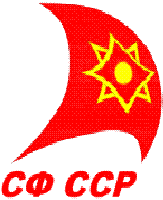 Специализированный фонд управления  целевым капиталомСпециализированный фонд управления  целевым капиталомСПЕЦИАЛИЗИРОВАННЫЙ ФОНД СОДЕЙСТВИЯ СОЦИАЛЬНОМУ РАЗВИТИЮСПЕЦИАЛИЗИРОВАННЫЙ ФОНД СОДЕЙСТВИЯ СОЦИАЛЬНОМУ РАЗВИТИЮРоссия, 162600,г.Череповец,                            ул. Краснодонцев, 43-62,                         тел/факс (8202) 283808Russia, 162600, Cherepovets,Krasnodoncev  street, 43-62,Phone/fax +7(8202) 283808E-Mail: npp.aert@gmail.com                                                                                              E-Mail: npp.aert@gmail.com                                                                                              